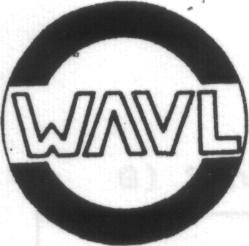 WASSER u. ABWASSERVERBAND LOCKENHAUSund UmgebungZentrale:	Technischer Dienst:Rathaus 10	Kläranlage7442 Lockenhaus	7444 KlostermarienbergTel. 02616 / 2310	Tel. 02611 / 2290ANTRAGWASSERANSCHLUSSwird vom Verband ausgefülltNeuanschluss  Anschlussänderung Antrag   T-Dienst   Verwaltung  ONE   HA-Auftr.  durchgef. erfasstwird vom Verband ausgefülltA) AntragstellerHauptwohnsitz   JA 0NEIN 0B) Anschluss (nur bei Neuanschluss)Anschrift-Lage:	      
Gst.Nr. u. EZ:	     
Eigentümer: 	     
Verwandtschaftsverhältnis:	     Rückfragen können Sie unter 02611/2290 an uns richten!Bauliche ObjekteVersorgungszweck (Mehrfachnennungen möglich)Anschlussänderung  (nur bei bestehendem Anschluss)F) Ausführende Installationsfirmalt. beiliegender Liste



Fa. 





Die Terminkoordination ist vom Antragsteller durchzuführen,.-Sonstiges:     Folgende Unterlagen sind bei einem Neuanschluss dem Antrag noch bei zulegen:MeldezettelÜbersichtslageplan A4-Kopie von Bauplan oder MappenblattZahlungsbestätigung - Anschlussgebühr(nur bei dringenden Fällen erforderlich)Ich bestätige die Richtigkeit und Vollständigkeit meiner Angaben und erkläre mich mit den allgemeinen Versorgungsrichtlinien des Wasser— und Abwasserverbandes Lockenhaus und Umgebung einverstanden.Für eine reibungslose Abwicklung Ihres Antrages, ist es erforderlich, sich mit unserem Technischen Dienst 02611/2290 in Verbindung zu setzen, der Ihnen Auskunft gibt über:Lage des Versorgungsstrangesallfällig erforderliche Erweiterung des Versorgungsstrangesrichtige Positionierung der Wasserzählergarnitursonstige MaßnahmenBankverbindung: IBAN: AT21 3306 5000 0100 0173                BIC:  RLBBAT2E065  Vom Verband auszufüllenVorschreibungspunkte:Zur Kenntnis genommen:           Datum , Unterschrift  Fr/Hr/Fa.

          Fr/Hr/Fa.

        Telefon:         Fr/Hr/Fa.

          Fr/Hr/Fa.

        Beruf:      Geburtsjahr:     Zustelladresse:      Zustelladresse:      bereits vorhandenNEIN ART:      bereits vorhandenJA ART:      bisherige Versorgung:Erweiterungen geplant  NEIN Art:      Erweiterungen geplant  JA Art:       HaushaltPersonenanzahl:    LandwirtschaftArt:       GewerbeArt:       IndustrieArt:       Bade-SchwimmbeckenDimension:      Art der Änderung:BegründungOrt, DatumUnterschrift Meldezettel Übersichtslageplan InstallateurAnschlussdimension:AnschlussgebührBetragEingangOrtsnetzerweiterungLfm:BetragEingangReversepflicht von:Bestätigung: Wasserzählerplatz: Technischer Dienst:       Technischer Dienst:       Freigabe:        Ref:      Zentrale:       Zentrale:       Freigabe:       Ref:      